Formati 12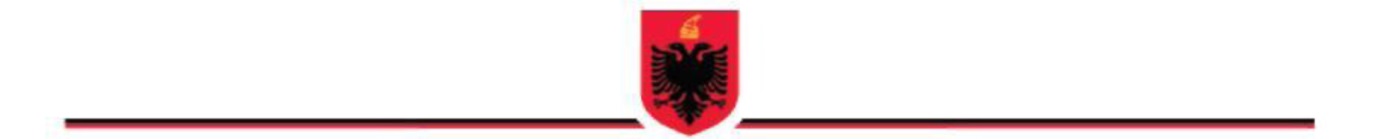 REPUBLIKA E SHQIPËRISËMINISTRIA XXXINSPEKTORATI SHTETËROR XXXDEGA RAJONALE E QARKUT ______________ANKESË PËR VENDIMIN PËRFUNDIMTARNr. III/00000007/VP						  Datë___/___/______								Drejtuar : Komisionit të Ankimit (Organi Epror)________________________________________________(Emërtimi i Inspektoratit Shtetëror)Subjekti ankues: (kjo pjesa plotësohet nga sistemi)Objekti : Pavlefshmëri/ndryshimi i vendimit përfundimtar nr. ___datë__/____/______ (vjen nga sistemi nr ___datë___/__/______ i vendimit përfundimtar që ankimohet).Baza ligjore: neni 51 i Ligjit nr. 10433, datë 16.06.2011 “Për inspektimin në Republikën e Shqipërisë”Faktet dhe shpjegimet në lidhje me to;_________________________________________________________________________________________________________________________________________________________________________________________________________________________________Baza ligjore e plotë (kjo pjesa plotësohet nga sistemi);Shpjegime të qarta në lidhje me pretendimet._________________________________________________________________________________________________________________________________________________________________________________________________________________________________Emri i plotë i ankuesit (kjo pjesë plotësohet nga sistemi)Nënshkrimi Përveçse kur parashikohet shprehimisht ndryshe nga ligji i posaçëm, paraqitja e ankimit administrativ pezullon ekzekutimin e vendimit përfundimtar të ankimuar, por nuk cenon ekzekutimin e masave urgjente.